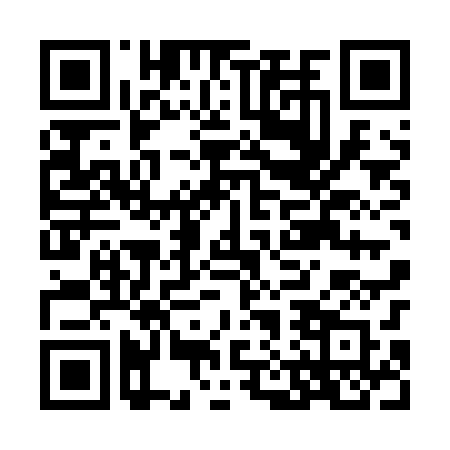 Prayer times for Niewodnica Margilewska, PolandMon 1 Apr 2024 - Tue 30 Apr 2024High Latitude Method: Angle Based RulePrayer Calculation Method: Muslim World LeagueAsar Calculation Method: HanafiPrayer times provided by https://www.salahtimes.comDateDayFajrSunriseDhuhrAsrMaghribIsha1Mon3:566:0012:314:577:038:592Tue3:535:5812:314:597:049:013Wed3:505:5512:305:007:069:044Thu3:475:5312:305:017:089:065Fri3:445:5112:305:027:109:096Sat3:415:4812:295:047:129:117Sun3:385:4612:295:057:139:148Mon3:345:4412:295:067:159:169Tue3:315:4112:295:087:179:1910Wed3:285:3912:285:097:199:2111Thu3:255:3712:285:107:219:2412Fri3:215:3412:285:117:229:2713Sat3:185:3212:285:127:249:3014Sun3:155:3012:275:147:269:3215Mon3:115:2712:275:157:289:3516Tue3:085:2512:275:167:309:3817Wed3:045:2312:275:177:319:4118Thu3:015:2112:265:187:339:4419Fri2:575:1912:265:207:359:4720Sat2:545:1612:265:217:379:5021Sun2:505:1412:265:227:389:5322Mon2:465:1212:265:237:409:5623Tue2:435:1012:255:247:429:5924Wed2:395:0812:255:257:4410:0225Thu2:355:0612:255:277:4610:0526Fri2:315:0312:255:287:4710:0927Sat2:275:0112:255:297:4910:1228Sun2:234:5912:255:307:5110:1529Mon2:194:5712:245:317:5310:1930Tue2:154:5512:245:327:5410:22